DIALOGUE DE RÉVISION niveau PM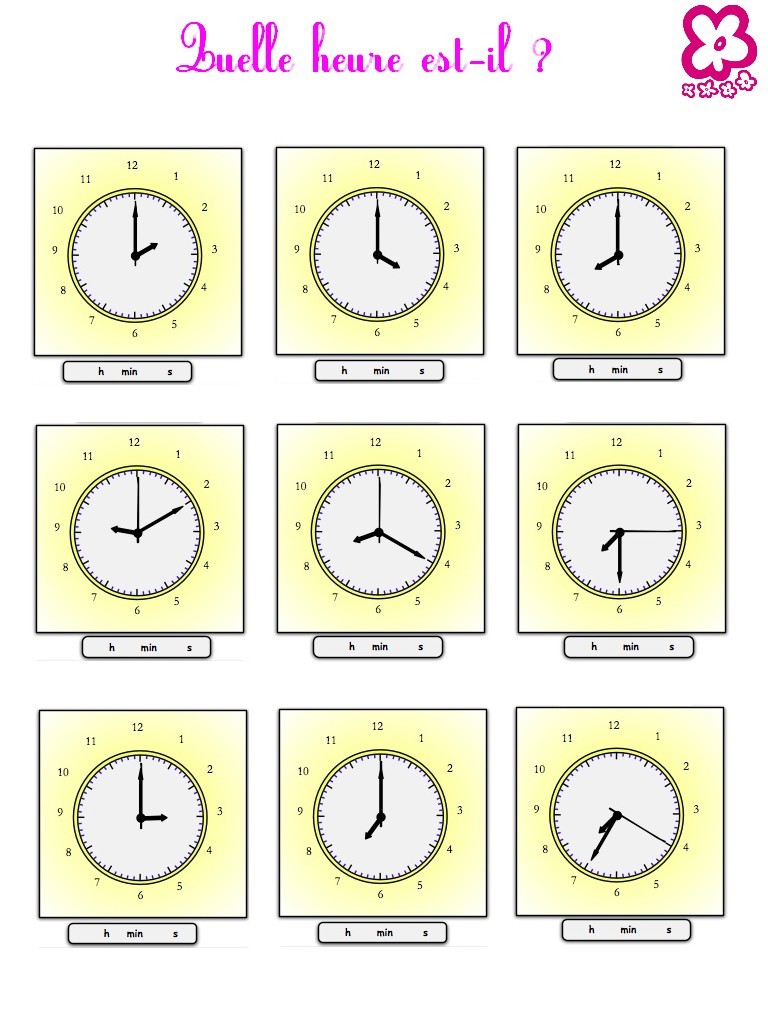 hej, hur är det ?hej, det är bra och du?så där, jag har ont i magendet är inte brajag vethar du ont i ryggen också?ja, litetitta! där är herr Anglais!ja, han är inte svensknej, han är engelskoch du, är du svensk?jag? jag är svensk men du är norskabsolutdet här är mitt pass (un passeport)ditt foto (une photo) är fultmycket fult älsklinghur mycket är klockan?den är 15.10redan?nej, ursäkta mig, den är 14.50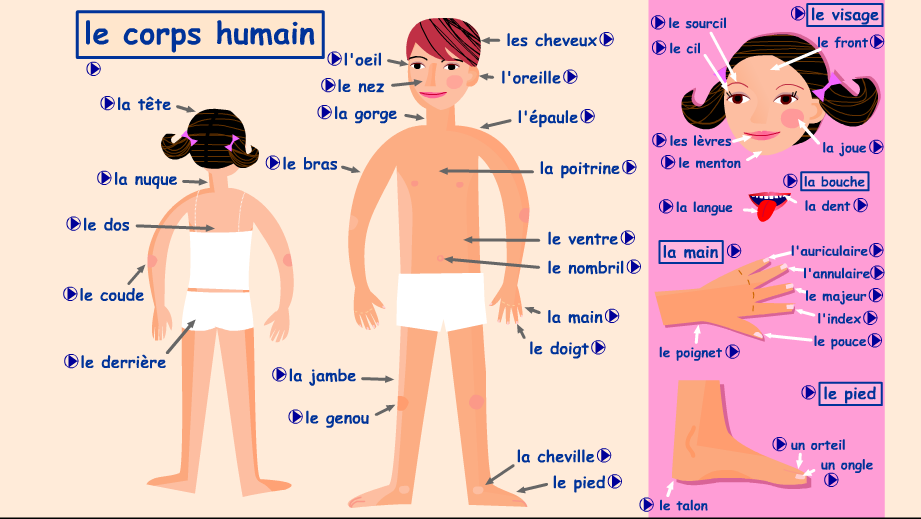 vad gör du i kväll?jag tittar på tevevilket är ditt favoritprogram?jag älskar Koh-Lantamina systrar hatar detta programmin bror ocksåhar du 1 euro?nej, ledsen, varför ?jag är hungrigvilken är din favoritmaträtt? (un plat)jag älskar kycklingoch jag hatar fiskjag är törstig ocksåvill du ha en Fanta?nej, tack, jag gillar inte apelsinjag är, du är, han är, hon ärjag har, du har, han har, hon harhar ni gröna kepsar?han har ont i huvudetdu har ont i magende har ont i fotenvar har du ont ?var bor du ?är du sjuk ?är du en häst ?har du en häst ?vad finns det ?ha en bra dagtack det samma !